ПЕДАГОГИЧЕСКИЙ КОЛЛЕКТИВ МБОУ «ЛИЦЕЙ № 34»                                                ДОШКОЛЬНОГО ОТДЕЛЕНИЯ «КАРУСЕЛЬКА»Заместитель директора по организации дошкольного отделенияВелигорская Вероника Владимировна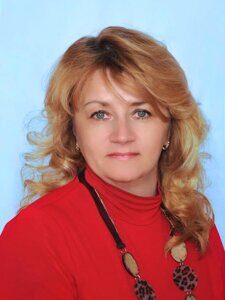 Высшее образование                                                                                Московский государственный гуманитарный университет им. М.А. Шолохова, г. Москва Специальность: «Учитель-логопед»Квалификация: «Логопедия»Курсы переподготовки:"Менеджмент в образовании»«Педагогика и психология развития ребенка дошкольного возраста с ОВЗ»Педагог высшей квалификационной категорииСтаж работы - 33 годаПедагогический стаж - 33 годаСтаж по специальности – 33 года Клюева Надежда ВячеславовнаМетодист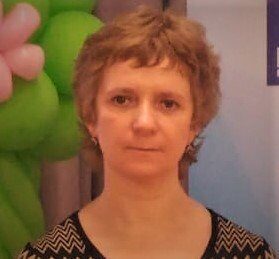 Образование Высшее образование (специалитет)ГОУ ВПО города Москвы «Московский городской педагогический университет»Квалификация: «Преподаватель педагоги и психологии»Специальность: «Дошкольная педагогика и психология»Профессиональная переподготовка Государственное автономное образовательное учреждение высшего профессионального образования города Москвы «Московский институт открытого образования»присвоена квалификация «Менеджер в сфере образования» Профессиональная переподготовка Государственное автономное образовательное учреждение высшего профессионального образования города Москвы «Московский институт открытого образования»,присвоена квалификация «Практический психолог»;Государственное автономное образовательное учреждение высшего профессионального образования города Москвы «Московский институт открытого образования»,присвоена квалификация «Учитель-олигофренопедагогика с дополнительной специализацией «Логопедия»Общество с ограниченной ответственностью «Центр дистанционного обучения и современных педагогических технологий» (ООО «ЦДО СПТ»),Присвоена квалификация «Педагог дополнительного образования»Высшая квалификационная категория общий стаж работы 34 годастаж педагогической работы 34 годастаж по специальности- 34 годаБаранова                                  Людмила ЛеонтьевнаСтарший воспитатель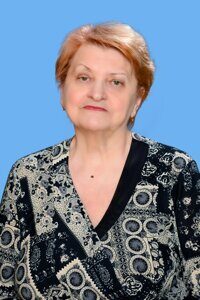 ОбразованиеВысшее образование (специалитет)Тульский государственный педагогический институт им. Л. Н. ТолстогоКвалификация по диплому - Учитель математики по специальности: математикаПереподготовка ЧОУ ДПО «Учебный центр «РЕСУРС», г. БалаковоПо специальности «Дошкольная педагогика и психология. Воспитатель ДОУ»Высшая квалификационная категория общий стаж работы 43 годастаж педагогической работы 43 годастаж по специальности- 39 летПензина Светлана АлександровнаМузыкальный руководитель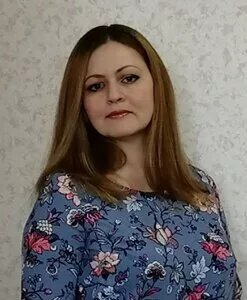 ОбразованиеВысшее образованиеФедеральное государственное бюджетное образовательное учреждение высшего профессионального образования «Московский государственный гуманитарный университет имени М.А.Шолохова», г.МоскваКвалификация по диплому - Учитель музыкиСпециальность - «Музыкальное образование»Среднее профессиональноеКолледж при Государственном музыкально-педагогическом институте имени М.М. Ипполитова — Иванова, г. МоскваКвалификация по диплому - руководитель хора, творческого коллектива, учитель музыкиСпециальность - «Хоровое дирижирование»  Высшая квалификационная категорияСтаж работы — 19 лет Педагогический стаж - 19 лет Стаж по специальности 19 лет Игнатенко Яна НиколаевнаУчитель -логопед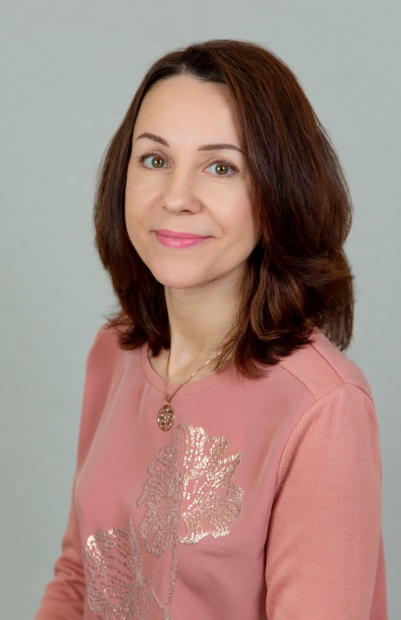 Образование Высшее образованиеНОЧУ ВПО «Московский социально-гуманитарный институт»Специальность - ЛогопедияКвалификация - Учитель-логопедПервая квалификационная категорияСтаж работы 16 летПедагогический стаж 16 летСтаж по специальности 5 летСпиридонова Ольга СергеевнаПедагог – психолог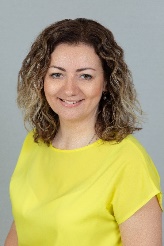 Образование НОУ ВПО «Институт психологии и педагогики»Квалификация Психолог, преподаватель психологии                                                                                            специальность: Психология, преподаватель психологии                                                                                                 ПереподготовкаКурс «Дошкольная педагогика и психология. Воспитатель ДОУ» ЧОУ дополнительного профессионального образования «Учебный центр «РЕСУРС»Общий стаж работы 18 летПедагогический стаж – 5 летСтаж по специальности – 2 годаДолжанская Наталья ЮрьевнаИнструктор по физической культуре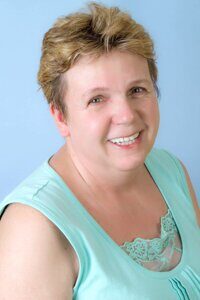 Образование Высшее образование (специалитет)Московский ордена Трудового Красного Знамени областной педагогический институт имени Н.К.Крупской, г. МоскваКвалификация: учитель физической культурыСпециальность: физическое воспитаниеПереподготовкаКурс «Теория и методика преподавания физической культуры в ДОУ»НОУ ДПО (повышения квалификации) специалистов «Балаковский институт профессиональной переподготовки и повышения квалификации» Высшая квалификационная категорияСтаж работы 45 летПедагогический стаж – 43 годаСтаж по специальности – 29 летГрищенко Татьяна БорисовнаУчитель - логопед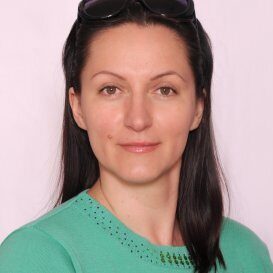 ОбразованиеВысшее образованиеКурский государственный педагогический университет г. КурскКвалификация: учитель-логопед, олигофренопедагог.Специальность «Логопедия» с дополнительной специальностью «Олигофренопедагогика».Высшая квалификационная категория Стаж работы – 25 летПедагогический стаж – 19 летСтаж по специальности- 19 летЛучкина Наталья ЕвгеньевнаУчитель-логопед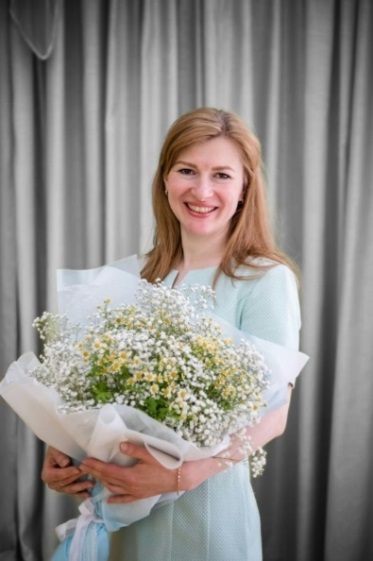 Образование Высшее образованиеФедеральное государственное бюджетное образовательное учреждение высшего образования «Российский государственный социальный университет» г. Москва.Квалификация - магистрНаправление подготовки - Специальное (дефектологическое) образование.Российский государственный педагогический университет им. А. И. Герцена, г. Санкт-Петербург.СпециалитетКвалификация: Преподаватель дошкольной педагогики и психологии. Педагог-психолог для работы с детьми дошкольного возраста по специальности «Дошкольная педагогика и психология».Профессиональная переподготовкаФедеральное государственное образовательное учреждение «Академия повышения квалификации и профессиональной переподготовки работников образования», г. Москва.Квалификация «Учитель-логопед дошкольных и школьных учреждений»первая квалификационная категория Стаж работы – 27 лет.Педагогический стаж–27 летСтаж по специальности – 2 годаМерлич Мария ВалерьевнаИнструктор по физической культуре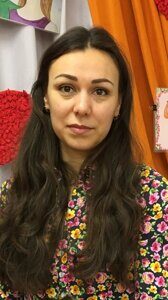 ОбразованиеФедеральное государственное образовательное учреждение высшего профессионального образования Кубанский государственный университет физической культуры, спорта и туризма. г. КраснодарКвалификация: «Специалист по физической культуре и спорту»Специальность: «Физическая культура и спорт»Переподготовка 
Курс «Инструктор по физической культуре ДОУ» г. БалаковоЧОУ ДПО «Учебный центр «Ресурс» Высшая квалификационная категория Стаж работы – 9 лет Педагогический стаж – 5 летСтаж по специальности- 5 летЛи Татьяна БорисовнаМузыкальный руководитель.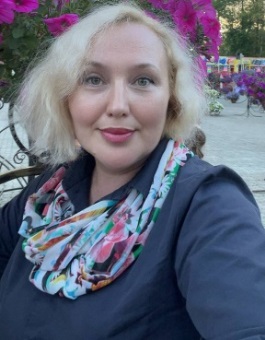 Образование Среднее- специальное.                                       Воткинское музыкально- педагогическое училище. Специальность: «Учитель музыки в средней школе, музыкальный руководитель в детском саду»Высшая квалификационная категория Стаж работы- 26 лет.                          Педагогический стаж-26 лет.            Стаж по специальности -26 лет.Высокова Любовь АлександровнаВоспитатель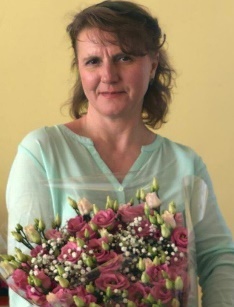 ОбразованиеВысшее образование МПГУ им. ЛенинаПо специальности: общетехнические дисциплины и труд,.
Квалификация: учитель общетехнич .дисциплин и трудового обученияПереподготовкаКурс «Дошкольная педагогика и психология. Воспитатель ДОУ» Частное образовательное учреждение дополнительного профессионального образования "Учебный центр Ресурс"Высшая квалификационная категория Общий стаж работы 18 летПедагогический стаж – 7 летСтаж по специальности 7 летПечникова Гаянэ АрсеновнаВоспитатель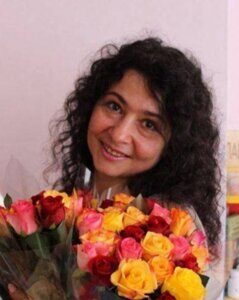 ОбразованиеВысшее образование (специалитет)Московский ордена Ленина и ордена Трудового Красного Знамени педагогический государственный университета имени В.И.Ленина, г. МоскваКвалификация: учитель (преподаватель) общетехнических дисциплин и трудаСпециальность: общетехнические дисциплины и трудПереподготовка Курс «Дошкольная педагогика и психология. Воспитатель ДОУ»                                              НОУ ДПО (повышения квалификации) специалистов «Балаковский институт профессиональной переподготовки и повышения квалификации» Высшая квалификационная категория Стаж работы – 36 лет Педагогический стаж -36Стаж по специальности -34 годаСаводян Эмма ЗавеновнаВоспитатель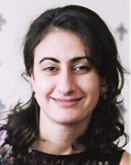 Образование Высшее образованиеАбхазский Государственный университет.  Специальность: «Русский язык и литература»Присвоена квалификация: филолог, преподаватель русского языка и литературы.Профессиональная переподготовка «Дошкольная педагогика и психология. Воспитатель ДОУ» «Учебный центр «Ресурс», г. Балаково Первая квалификационная категория                                                                                          Стаж работы - 28 летПедагогический стаж - 12 летСтаж по специальности – 5 летТихомирова Юлия ВячеславовнаВоспитатель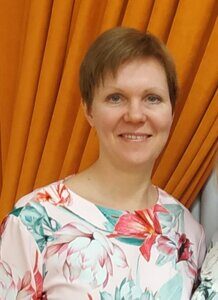 ОбразованиеВысшее образование (специалитет)Московский педагогический государственный университетКвалификация: учитель биологии и химии Специальность: биология с дополнительной специальностью химияПереподготовка Курс «Дошкольная педагогика и психология. Воспитатель ДОУ»Квалификация: воспитатель ДОУ.Частное образовательное учреждение дополнительного профессионального образования «Учебный центр «Ресурс» Первая квалификационная категория Стаж работы - 28 лет. Педагогический стаж - 25 лет                                                                                                                                                                 Стаж по специальности – 5 летКоркина Александра ВладимировнаВоспитатель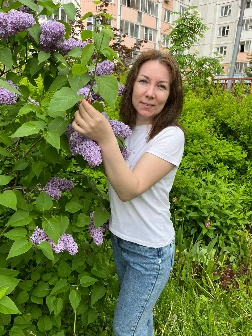 Образование среднее профессиональноеОбразованиеВоткинский педагогический колледжСпециальность: «Дошкольное образование»Квалификация: «Воспитатель детей дошкольного возраста»Высшее образованиеГосударственное образовательное учреждение высшего профессионального образования "Глазовский государственный педагогический институт  имени В.Г.Короленко"Специальность: "Педагогика и психология"Квалификация: «Педагог-психолог»Первая квалификационная категорияСтаж работы – 17 летПедагогический стаж – 17 летСтаж по специальности -17 летЗарюта Ольга ВикторовнаВоспитатель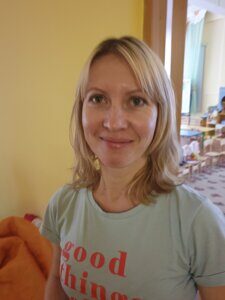 ОбразованиеВысшее «Московский Университет потребительской кооперации» г. Москва.Квалификация: Экономист – менеджер.Специальность: «Экономика и управление на предприятии»Переподготовка Курс «Педагогика и методика дошкольного образования»ООО «Издательство «Учитель» г. ВолгоградПервая квалификационная категория Стаж работы-15 летПедагогический стаж - 7 лет Стаж по специальности – 7 летКожурина Ирина ДмитриевнаДолжность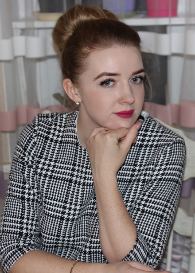 ОбразованиеСреднее профессиональноеГосударственное образовательное учреждение среднего профессионального образования «курский торгово-экономический колледж»квалификация: товароведспециальность: товароведение по группам однородных товаровПереподготовка Федеральное государственное бюджетное образовательное учреждение высшего образования «Курский государственный университет» (ФГБОУ ВО «КГУ»)Квалификация-воспитательспециализация: Педагогика и методика дошкольного образования»Первая квалификационная категория Стаж 9 летСтаж работы: 9 летПедагогический стаж: 5 летСтаж по специальности: 5 летСандросян Армине ДжумшудовнаВоспитатель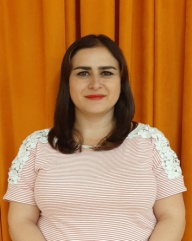 Образование Высшее образование ГОУ ВПО г. Москва «Московский городской педагогический университет»По специальности: Дошкольная педагогика и психологияПрисуждена квалификация: Преподаватель дошкольной педагогики и психологииВысшая квалификационная категорияОбщий стаж работы: 14 летСтаж педагогический – 12 летСтаж по специальности: 12 летИванова Елена ВячеславовнаВоспитатель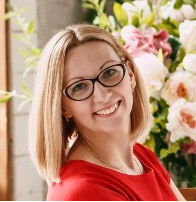 ОбразованиеВысшее образованиеФедеральное государственное образовательное учреждение высшего профессионального образования «Волжская государственная академия водного транспорта», г. Нижний НовгородКвалификация: инженер-экологСпециальность: «Инженерная защита окружающей среды»ПереподготовкаЧастное образовательное учреждение высшего образования «Московский университет имени С. Ю. Витте», г. МоскваКвалификация: бакалаврСпециальность: Психолого – педагогическое образование 44.03.02Высшая квалификационная Стаж работы - 8летПедагогический стаж - 8 летСтаж по специальности - 8 летСоболева Ольга МихайловнаВоспитатель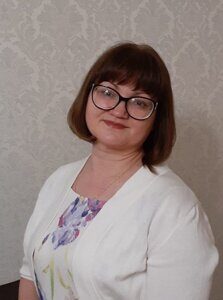 ОбразованиеСредне-специальное образованиеСлободское педагогическое училище город СлободскойСпециальность: «воспитатель дошкольных учреждений» Квалификация – воспитатель дошкольных учреждений.Высшая квалификационная категория                                  Стаж работы – 35 лет                                                                                                                                         
Педагогический стаж - 25 лет                                                                                                                          Стаж по специальности – 25 лет
Назарова Елена Владимировна                                                                                       Воспитатель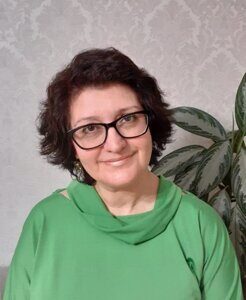 Образование                                                                                                                                                      Средне – специальное образование                                                                                                                                          ГБОУ СПО г Москвы педагогический колледж № 14 город Москва           Высшая квалификационная категорияСтаж работы – 34 года                                                                                                                                         
Педагогический стаж - 17 лет                                                                                                                         Стаж по специальности – 17 летЛанкина Нина СергеевнаВоспитатель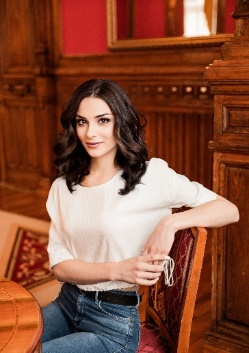 ОбразованиеВысшее образованиеГосударственное бюджетное образовательное учреждение высшего образования «Ставропольский государственный педагогический институт» г. СтавропольСпециальность - дошкольное образованиеКвалификация – бакалавр, 44.03.02 Психолого-педагогическое образованиеПервая квалификационная Стаж работы – 4 года                                                                                                                        Педагогический стаж – 4 года                                                                                                          Стаж по специальности – 4 года   Галынская Елена НиколаевнаВоспитатель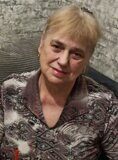 ОбразованиеСредне-специальное Педагогическое училище № 2 Мосгорисполкома, г. МоскваКвалификация: «Воспитатель детского сада»Специальность: «Дошкольное воспитание»Высшая квалификационная категорияСтаж работы – 47 летПедагогический стаж -35 летСтаж по специальности- 35 летФедорищева Ольга АлексеевнаВоспитатель.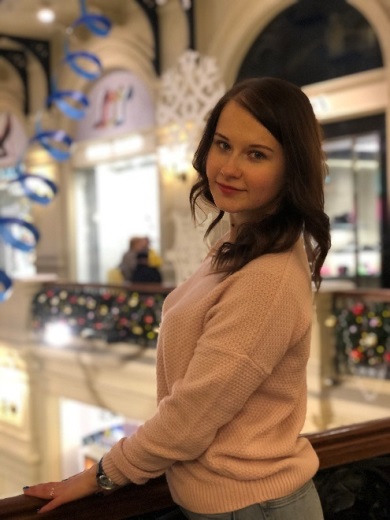 ОбразованиеВысшее образованиеНегосударственное образовательное частное учреждение высшего образования «Московский финансово-промышленный университет «Синергия» г. МоскваКвалификация- бакалавр 37.03.01 Психология Среднее профессиональноеОбластное автономное учреждение среднего профессионального образования «Астраханский социально-педагогический колледж» г. Астрахань.Квалификация: «Воспитатель детей дошкольного возраста с отклонением в развитии и сохранным развитием»специальное дошкольное образованиеВысшая квалификационная категорияСтаж работы- 9 летПедагогический стаж- 9 летСтаж по специальности-9 летПанкратовская Маргарита Юрьевна                                                                                        Воспитатель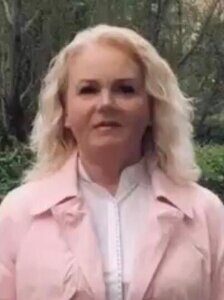 ОбразованиеСредне-специальное Орехово-Зуевское педагогическое училище Московской области, г. Орехово-ЗуевоКвалификация: воспитатель детского сада, специальность: дошкольное воспитаниеРезультаты аттестацииВысшая квалификационная категория Стаж работы – 37 летПедагогический стаж - 14 летСтаж по специальности- 14 летСпиридонова Олеся ВикторовнаВоспитатель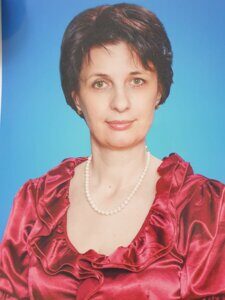 Образование Средне-специальное                                                                                                                                  Орехово-Зуевское педагогическое училище, Московская область, г. Орехово-Зуево                                        Специальность: «Дошкольное воспитание»                                                                                                 Квалификация – воспитатель детского садаПереподготовка Курс «Педагогика и психология» Негосударственное образовательное учреждение высшего профессионального образования «Российский новый университет»Высшая квалификационная категория Стаж работы – 34 годаПедагогический стаж - 34 годаСтаж по специальности- 34 годаПудова Эльвира ФаридовнаВоспитатель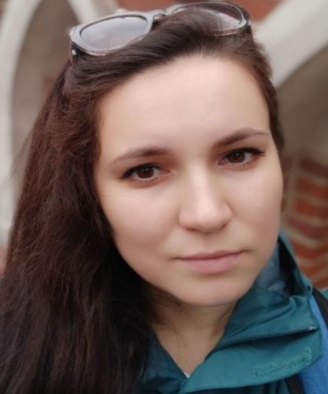 ОбразованиеМагнитогорский государственный университет                                                                                                                        Специальность: «Социальная педагогика»                                                                                                    квалификация: «Социальный педагог»ЧОУ Дополнительное Профессиональное Образование "Мастер Прогресс"Специальность: "Дошкольная педагогика и психология"Квалификация: Воспитатель ДОУСтаж работы – 13 летПедагогический стаж - 2 годаСтаж по специальности- 2  года Ерофеева Валентина Михайловна                        Воспитатель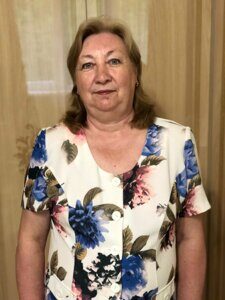 ОбразованиеСредне-специальное                                                                                                                                             Педагогическое училище № 2 Мосгорисполкома г. МоскваСпециальность: «Дошкольное воспитание»                                                                                                      квалификация: «Воспитатель детского сада»Высшая квалификационная категория Стаж работы – 45 годаПедагогический стаж - 45 годаСтаж по специальности- 45 годаШихмагомедова Эльмира МюрюллаховнаВоспитатель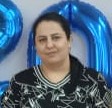 ОбразованиеВысшее образование ГОУ ВПО «Дагестанский государственный педагогический университет»Присвоена квалификация: «Учитель русского языка и литературы»Специальность «Русский язык и литература»Переподготовка "Институт современного образования "по программе "Психолого-педагогическое образование: дошкольная педагогика и психология в соответствии с профессиональным стандартом "Педагог" Стаж работы – 3 годаПедагогический стаж - 3 годаСтаж по специальности- 3 годаАнисина Ольга Вячеславовна.Воспитатель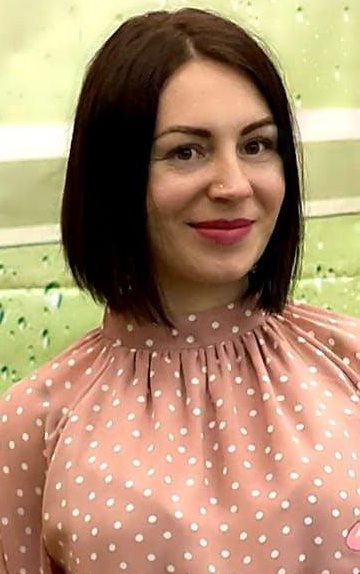 ОбразованиеМосковский государственный областной университет (МГОУ) Факультет психологииКафедра общей педагогической психологииСпециальность педагог – психологСтаж работы - 16 летПедагогический стаж - 1 годСтаж по специальности – 1 годДорогина Людмила ГеоргиевнаВоспитатель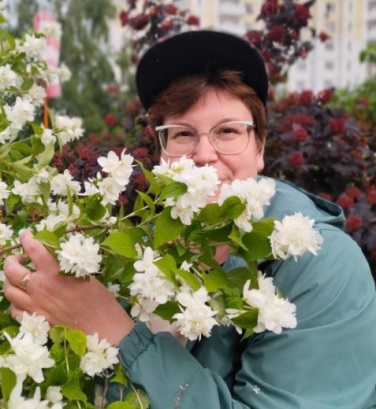 Московский государственный университет леса. Инженер по специальности "Технология деревообработки"Переподготовка:Частное образовательное учреждение дополнительного профессионального образования "Мастер-Прогресс" программа "дошкольная педагогика и психология. Старший воспитатель образовательной организации" квалификация старший воспитатель Общий стаж 15 лет Педагогический стаж - 1 годстаж по специальности – 1 год